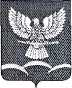 СОВЕТА НОВОТИТАРОВСКОГО СЕЛЬСКОГО ПОСЕЛЕНИЯ ДИНСКОГО РАЙОНАРЕШЕНИЕот  23.09.2013                                                                                                          № 252-52/02станица НовотитаровскаяО порядке сбора и вывоза бытовых отходов и мусора  натерритории Новотитаровского сельского поселения Динского районаВ соответствии с Федеральным законом от 06 октября 2003 года № 131-ФЗ «Об общих принципах организации местного самоуправления в Российской Федерации», Федеральным законом  от  24 июня 1998 года №89-ФЗ «Об отходах производства и потребления», Законом Краснодарского края от 13 марта 2000 года №245-КЗ «Об отходах производства и потребления», руководствуясь Уставом Новотитаровского сельского поселения Динского района, в целях организации  сбора и вывоза бытовых отходов и мусора на территории Новотитаровского сельского поселения Динского района, Совет Новотитаровского сельского поселения Динского района р е ш и л:  1.Утвердить Положение о порядке сбора и вывоза бытовых отходов и мусора на территории Новотитаровского сельского поселения  Динского района (прилагается).2.Опубликовать настоящее решение в приложении к газете «В Контакте плюс» - «Деловой контакт»  газете и разместить на официальном сайте Новотитаровского сельского поселения http://www.novotitarovskaya.info.3. Контроль за выполнением настоящего решения возложить на комиссию по земельным вопросам, градостроительству, вопросам собственности и ЖКХ Совета Новотитаровского сельского поселения Динского района (Лазник).3.Решение вступает в силу  не ранее чем через месяц со дня его официального опубликования.Председатель СоветаНовотитаровского сельского поселения                                            Ю.Ю. Глотов